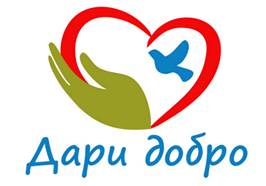 «Научите ребенка быть добрым»Каждый день, воспитывая своих детей, мы дарим им частичку своего тепла, частичку своего доброго сердца. Малышу порой бывает сложно сказать, поступить «правильно», что называется, совершить добрый поступок. Дети в маленьком возрасте делают не то, чему словесно учат их родители, а то, что родители делают сами. Поэтому, нам взрослым, необходимо стать «эталоном доброты» для своего ребенка.- Будьте для ребенка идеальным примером доброты, сочувствия, понимания и благородства. Подбирайте на улице мусор и бросайте его в урны, приучая ребенка к тому же. Посадите возле подъезда цветы, и пусть малыш учится за ними ухаживать.-Учите своего ребенка щедрости, внушайте, что с людьми надо делиться.-Помогайте бездомным животным. Регулярно кормите их, подыщите им приют или семью. Заведите домашнего питомца, и пусть малыш ухаживает за ним.- Смотрите вместе с ребенком советские мультфильмы и сказки, в них заложена великая мудрость.-Пробуйте сами сочинять сказки и не ленитесь рассказать ему перед сном.- Употребляйте в своей речи пословицы и поговорки о доброте.-Учите ребенка доброму отношению к пожилым людям.- Воспитывайте в детях доброту через любовь к животным, природе, учите совершать добрые дела и поступки, показывая пример.Пословицы и поговорки·         Человек без друзей, что дерево без корней.·         Ссора до добра не доводит.·         Друзья познаются в беде.·         Помогай другу везде, не оставляй его в беде.·         Добро творить — себя веселить.·         Добрые слова дороже богатства.·         Слово лечит и слово калечит.·         Жизнь дана на добрые дела.·         Красота до вечера, а доброта на век.·         Свет не без добрых людей.·         Доброе слово доходит до сердца.·         Доброе слово лечит, злое калечит.·         Не одежда красит человека, а его добрые дела.·         За добрые дела добром платят.Мирилки:Тёплый лучикСолнце выйдет из-за тучек,Нас согреет тёплый лучик.А ругаться нам нельзя,Потому что мы друзья.Я мирюсьЯ мирюсь, мирюсь, мирюсь.И я больше не дерусь.Ну, а если подерусь,В грязной луже окажусь.Хватит нам уже сердиться…Хватит нам уже сердиться,Веселятся все вокруг!Поскорей давай мириться: -Ты мне друг! -И я твой друг!Мы обиды все забудемИ дружить как прежде будем!